 办理加拿大学习许可（Study Permit）延期需要提供的文件清单2020-04-30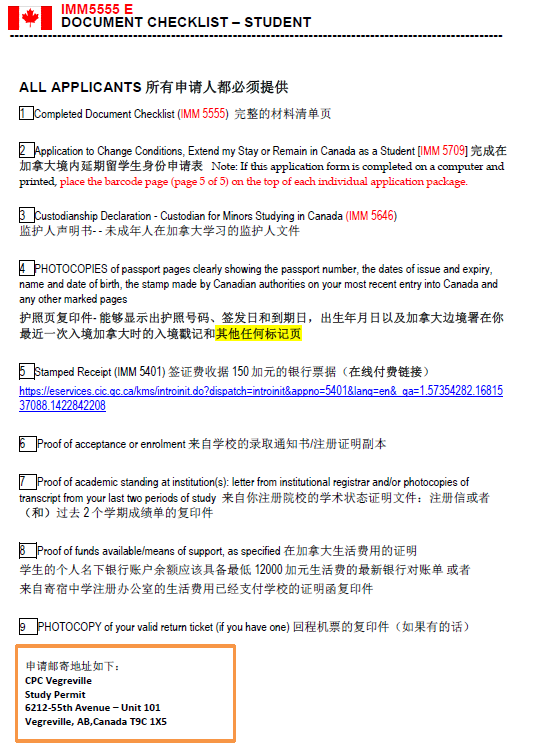 文件名称文件的细节和要求1）护照首页（生物信息页）-包含照片和证件基本信息 清晰扫描文件
2）护照内页（包含 边检戳记，各国签证标签所的有页面清晰扫描件，如果有其他国家的非标签签证/电子签证，也一并提供）
3）中国国家移民局出入境查询记录函PDF格式的文件(过去10年）请使用平板扫描仪或者 专用手机程序（比如CS 扫描全能王）来制作这些文件。一定要平整扫描，切忌有 手扶着护照/弯曲护照的图像出现在文件中。
使用-支付宝首页-搜索 移民局，即可直达中国移民局查询界面目前学习许可的清晰扫描件手机用户请使用CS 扫描全能王，扫描并税化后存为PDF格式文件新的（大学课程/或者中学课程）的录取通知书 和注册证明(如果有）请提供最新的录取通知书 和学费收据（如果有）过去两年在加拿大院校就读的成绩单如果读大学预科/ESL只有一年成绩单 也必须提供加拿大本地银行出具的CAD10,000(壹万加元）生活费余额银行证明Bank Statement  ，PDF格式从网上银行PC端登陆个人 网银，打印最新的 银行余额证明（请注意手机上的 银行客户端APP 没有这个功能）中学生还需要最新的监护权声明书IMM5646 文件请向你的学校校长询问和办理加拿大移民局IMM5709表格(点击下载)学生负责填写自己能看懂，会填写的内容， 机构老师负责修改， 核对，终审和递交给加拿大政府